Orchard Toys has Christmas gifts wrapped upOrchard Toys has some great ideas for children’s Christmas gifts - fun games, such as the new Silly Sausage Dogs, and Christmas best sellers like board game What A Performance, are great for getting the whole family playing together.  The selection of colouring and activity books, at just £3 each, are perfect stocking fillers and great if Christmas is on a budget this year.  Plus all Orchard Toys games and activities have lots of educational benefits too, so as well as keeping children entertained they’ll be having fun with learning.NEW Orchard Toys Silly Sausage Dogs: build a silly sausage dog in a spotty jumper in this fun matching and counting game.  Spin the pawprint spinner, pick a card then count the spots to see who wins the game. The exciting and engaging gameplay is sure to hold children's attention play after play, and the quirky sausage dog characters will provide lots of laughs too!  Plus, the game has plenty of educational benefits.  For example, helping children develop and practice counting, number, matching, memory and colour recognition skills, as well as turn taking and strategy skills.   Boys, girls and animal lovers will love this fun game and with the opportunity to play with up to 6 players, Silly Sausage Dogs will provide lots of fun for the whole family. RRP  £8.30  | Age 4yrs+  | Stockists www.orchardtoys.com  and all good toy retailers.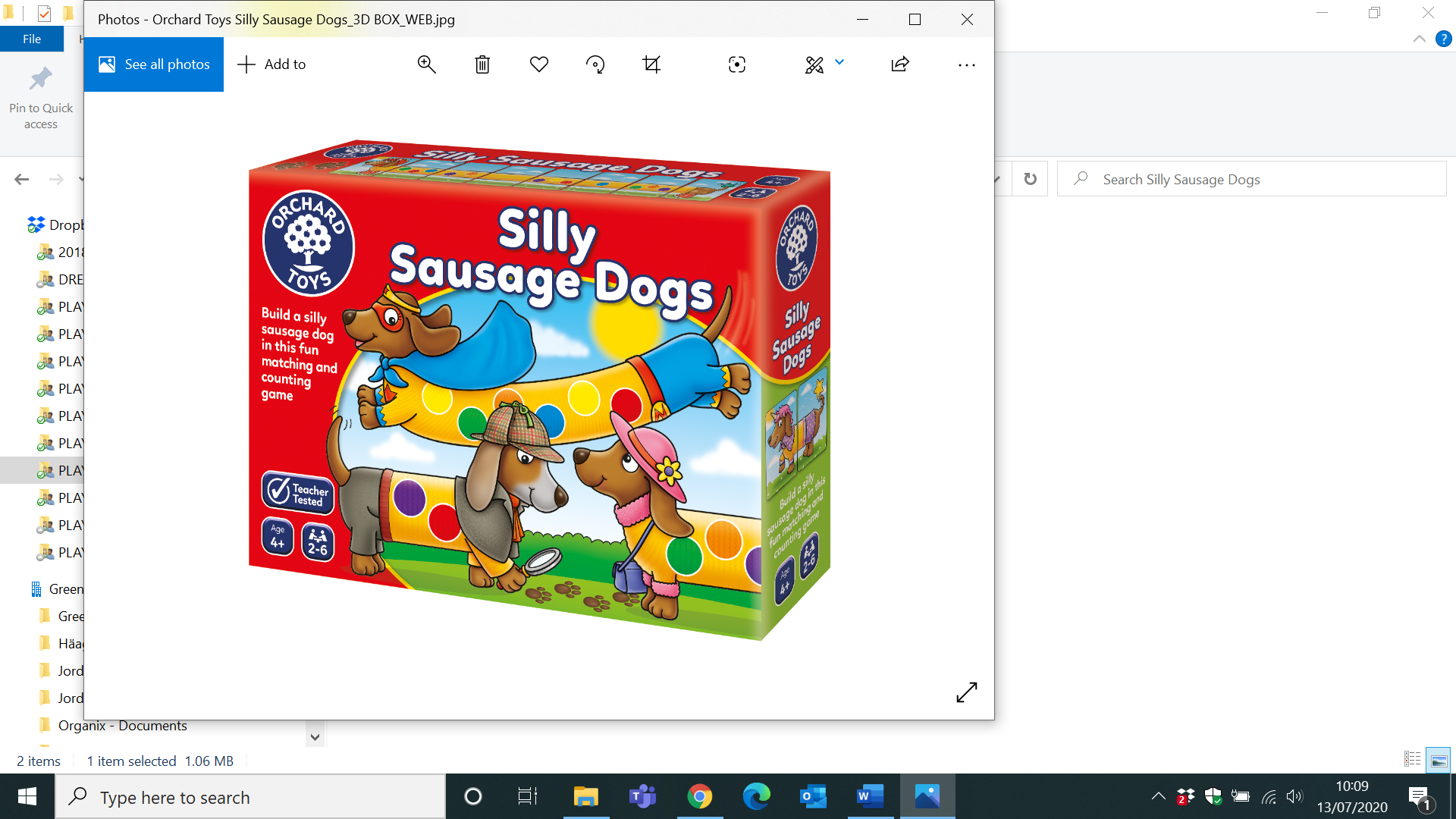 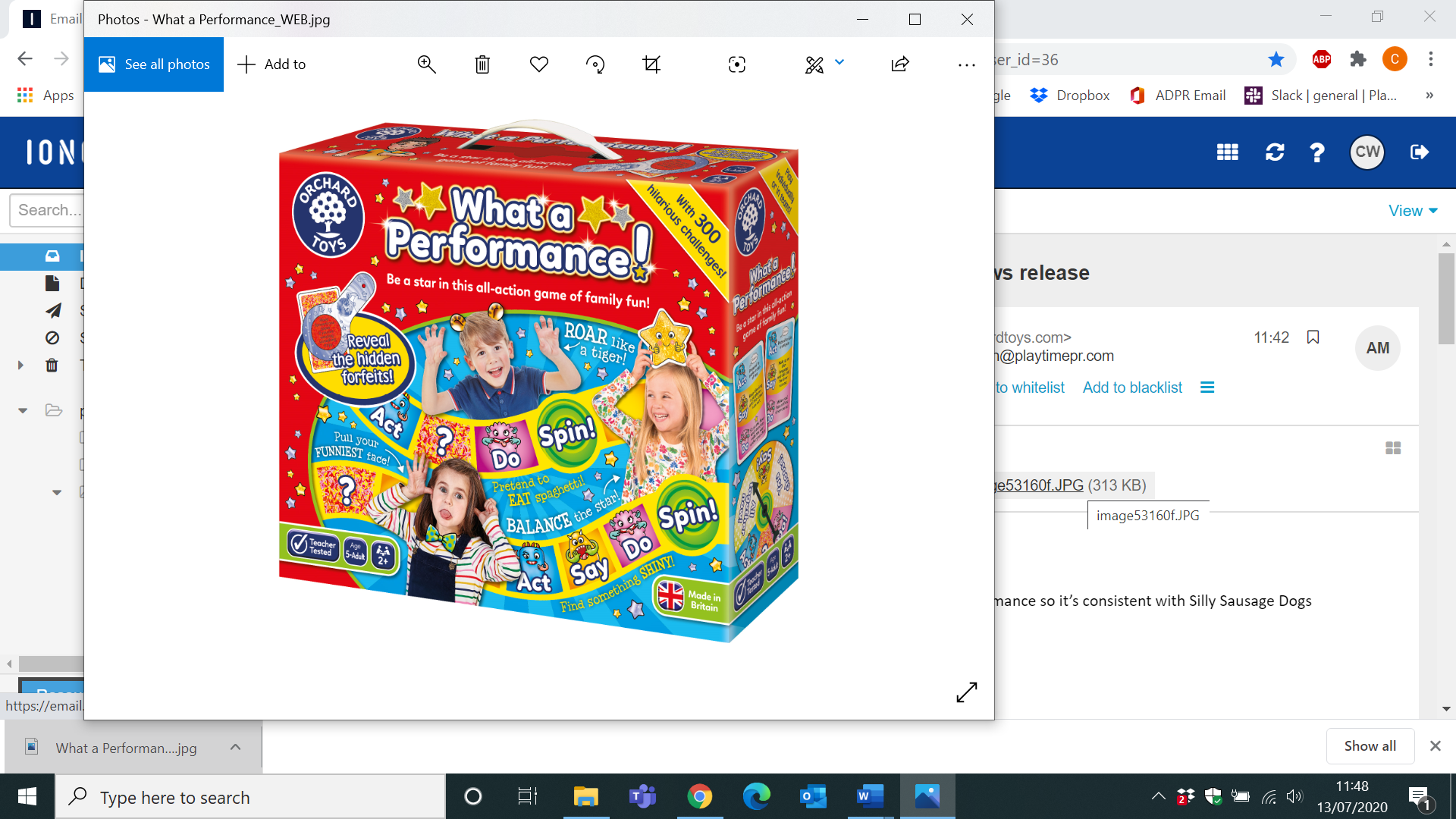 Orchard Toys What a Performance: An all-action board game of silly fun for the whole family! Race your way around the board to be the first to the finish with over 300 fun and exciting challenges, noises, activities and actions to perform along the way! If you can't complete your task use the magic decoder to reveal your hidden forfeit! Great for all ages it’s a board game that will have the whole family laughing. RRP £17.50 | Age 5+ | Stockists www.orchardtoys.com and all good toy retailers.Orchard toys Colouring Books: A fun range of books packed with activities, stickers, colouring and great for keeping little ones entertained.  The collection includes themes like Jungle, Things To Do, More Things To Do, Farmyard, Outer Space, Dinosaurs, 1-20, ABC, Animals, Number, First Words, Make Believe, Unicorns, Mermaids and More, and lots more. Every colouring book features uncluttered pages with bold illustrations and colourful stickers to match to each page. Orchard Toys’ ethos of ‘Learning Made Fun’ is at the heart of each fun filled book, whether it’s learning about ABC’s and 123’s, colour and shape or other early learning skills.  RRP £3 | Age 3+ | Stockists www.orchardtoys.com and all good toy retailers.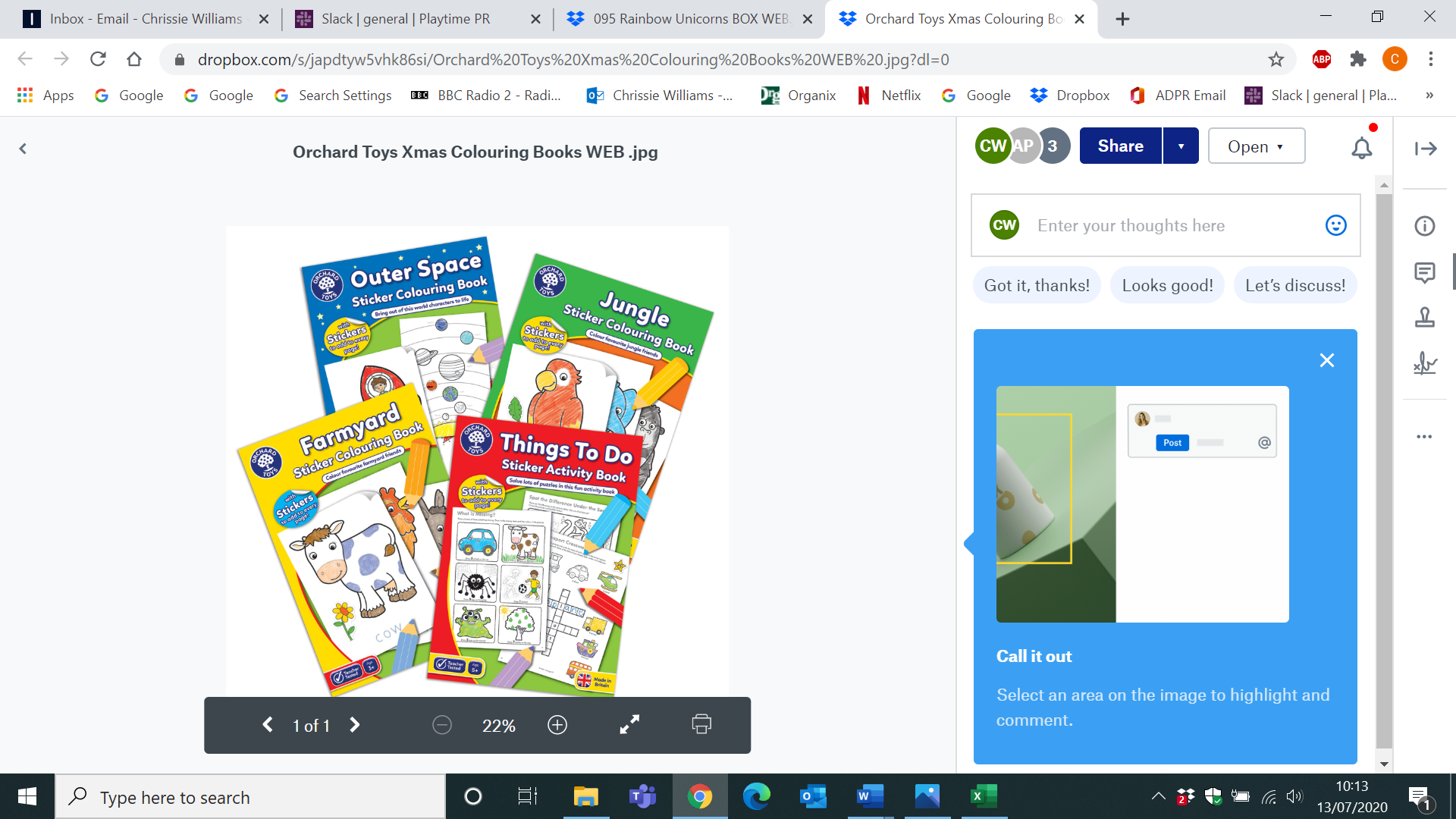 For more inspiring Christmas gift and stocking filler ideas for pre-schoolers and children up to 10 years, from World Map Puzzles to games of Rainbow Unicorns, and Mini Games, at a variety of prices visit www.orchardtoys.comENDSFor media enquiries, information and images, please contact:Ruth Thomas – ruth@playtimepr.com  - 07866 033538Chrissie Williams - chrissie@playtimePR.com – 07715 816363About Orchard ToysOrchard Toys pride themselves on being one of the few British toy companies that still manufacture in Britain. They manufacture over 3 million products each year and sell through independent toy retailers, department stores, supermarkets, garden centres and other outlets in the UK. In addition, they export to over 40 countries world-wide.  Orchard Toys design all their products with support from educational advisors including teachers, nursery practitioners, Early Years professionals and children themselves. They strive to produce games and jigsaws which are interactive, fun and appealing, as well as enhancing learning and educational development. All Orchard Toys games and jigsaws are designed with the ethos of ‘learning made fun’.  An eco-friendly company, all their games and puzzle boards are made in Britain from recycled board and paper from sustainable sources. 